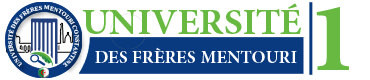 PROGRAMME DE RÉVISION MATIÉRES DES SPÉCIALITÉSCONCOURS FORMATION DOCTORALE 2022 / 2023DOMAINE SCIENCES DE LA NATURE & DE LA VIEDurée 2h      Coefficient 03Filière BiotechnologieSpécialité Bioinformatique  Nombre de postes ouvert (06)Matière Epreuve de Spécialité :   Bioinformatique MoléculaireBanques de données biologiques.Analyse des données biologiques.Exploitation du code génétique.Détection de motifs nucléiques et protéiques.Prédiction des structures 2D d'ARN  et de protéines.Spécialité Biotechnologie Microbienne  Nombre de postes ouvert (05)Matière Epreuve de Spécialité : Génie des procédés industriels microbiologiquesChapitre 1 : Aspect microbiologique et cinétiqueSouches microbiennes et milieux de cultureSélection de microorganismes d’intérêt biotechnologiqueSélection naturelleSélection par voie génétique 2- Méthodologie de construction des modèles cinétiquesChapitre 2 : Aspects technologiques1- Bioréacteurs1.1- Modes de conduite des Bioréacteurs1.2- Modélisation des cultures en fermenteur1.2.1- Modèle de la culture Batch1.2.2- Modèle de la culture fed-batch1.2.3- Modèle de la culture continue1.3- Bilans des bioréacteurs2- Technologie des bioréacteurs2.1- Dispositif d’agitation2.3- Biocapteur 3- Hydrodynamique des BioréacteursChapitre 3 : Production de métabolites d’intérêt industriel Filière Sciences BiologiquesSpécialité Biodiversité & valorisation des ressources naturelles  Nombre de postes ouvert (04)Matière Epreuve de Spécialité : Biodiversité, amélioration des plantes et Biotechnologies végétalesChapitre I : Biodiversité - Concept et définition-Méthodes de mesures- Pools génétiques et plantes cultivées- Gestion des ressources phytogénétiques-Evolution dans les populations et syndrome de domestication  -Les conséquences de la domestication des  plantesLa perte de biodiversité a modification des pratiques culturales-Chapitre II : Amélioration génétique des  plantes    - Amélioration des plantes  autogames- Amélioration des  plantes allogames (calcul de l’héritabilité) -Amélioration des plantes à multiplication  végétatives (clones) -Consanguinité et hétérosis - Effet de la consanguinité  Effet hétérosis -Chapitre III : Techniques de biotechnologie en  de sélection   - Culture in vitro -  Mutagénèse et variation soma clonale  - sauvetage d'embryons
 -Fusion des protoplastes et hybridation somatiques.
 - Transgénèse 
- Haplodiplodisation (androgenèse et Gynogenèse).- Sélection assisté par les marqueurs moléculaires Chapitre V : Exercices d’application (TD)Spécialité Génétique Moléculaire Nombre de postes ouvert (03)Matière Epreuve de Spécialité :   Hérédité HumaineIntroductionChapitre1: Modes de transmission des maladies génétiquesNotions généralesÉlaboration de l’arbre généalogiqueLiens de parenté I - Modes de transmission mendéliens des maladies héréditaires monogéniques	1-	Maladies autosomiques dominantes (AD)	1-1- Caractéristique et critères de reconnaissance	1-2- Exemples de maladies AD 	1-3- Particularités de l’hérédité ADPénétrance incomplèteExpressivité variable	Anticipation	Pléiotropie	Mutation récente Mosaïque	2-	Maladies autosomiques récessives (AR)	2-1- Caractéristique et critères de reconnaissance		2-2- Exemples de maladies AR 	2-3- Particularités de l’hérédité AR	Consanguinité	Hétérogénéité génétique	3-	Hérédité liée au sexe		3-1- Hérédité liée au chromosome Y		3-2- Maladies récessives liées à l'X (RLX)	3-2-1- Caractéristiques et critères de reconnaissance		3-2-2- Exemples de maladie (RLX)	3-2-3- Particularités de l’hérédité (RLX) Inactivation de l'XDétection des femmes conductricesMutations de novo	3-3- Maladies dominantes liée à l'X (DLX)	3-3- 1- Caractéristique et critères de reconnaissance		3-3- 2- Exemples de maladie (DLX)	3-3- 3- Particularités de l’hérédité (DLX)Mosaïcisme lié à l'inactivation d'un X chez les femmesLétalité pour les fœtus de sexe masculin      3-4- Caractères influencés et limités au sexeII-	Modes de transmission non mendéliens des maladies héréditaires mono géniques1-	Les maladies mitochondriales1-1 Définition1-2 Caractéristiques 1-3 Particularité 2-   Empreinte parentale2-1 Définition2-2 Caractéristiques3-   Disomie uniparentale3-1 Définition3-2 CaractéristiquesChapitre 2 : Pathologies génétiques héréditaires1-	Maladie due à une protéine de structure : la myopathie de Duchenne2-	Maladie due à un défaut enzymatique : la phénylcétonurie	3-	Maladie neurogénétique : la maladie de Huntington 4-	Maladie due à un défaut de transport membranaire : la Mucoviscidose	5-	Maladie due à une instabilité du génome : le syndrome de Lynch	6-	Maladie liée à amplification de triplets : l’X fragile7-	Maladie due à un défaut de transport membranaire : l’hypercholestérolémie familialeChapitre3 : Diagnostic génotypique des maladies héréditaires1-   Diagnostic génétique2-	Applications de diagnostic génétique2-1- Diagnostic prénatal des affections génétiquesOutils de DPN1-	Méthodes non invasivesa- L'imagerieb- Prélèvement de sang maternel : les marqueurs sériques2-	Les méthodes invasivesa-L’amniocentèseb -La cordocentèseSituations de DPNImplications du DPN2-2- Le diagnostic pré-implantatoire (DPI)2-3- Le diagnostic sur les cellules fœtales circulantes3-	Stratégies moléculaires de diagnostic génétiqueA-Diagnostic direct1-	Mutation connue et fréquente (unique)2-	Mutation inconnue	B-Diagnostic semi direct et indirect	1- Diagnostic semi directDiagnostic indirectSpécialité Microbiologie  Nombre de postes ouvert (03)Matière Epreuve de Spécialité :   Génétique Bactérienne- structure et fonctionnement des acides nucléiques.-  les transferts horizontaux chez les bactéries.-  mécanismes moléculaires de la transcription et de la traduction bactériennes.-  régulation de l'expression génique chez les bactéries.- Mutations et mécanismes moléculaires de la réparation de l'ADN.-  techniques d'amplification de l'ADN.Spécialité Phamacotoxicologie  Nombre de postes ouvert (05)Matière Epreuve de Spécialité : Pharmacotoxicologie ApprofondiePartie 1 : Pharmacologie approfondie Introduction à la pharmacologie ;Les voies d’administration (les voies directes et indirectes) ;La pharmacocinétique ; - Absorption ;- Distribution ;- Métabolisme ; - Elimination ; - Relations doses-concentrations/récepteurs/effets ;- Distinction des notions de puissance et d’efficacité ;La pharmacodynamique ; - Généralités et notions de base ;- Différents types de récepteurs ;- Relations doses-concentrations/récepteurs/effets ;- Distinction des notions de puissance et d’efficacité ;Influence des médicaments sur le système sympathique (Action des catécholamines) ;Influence des médicaments sur le système parasympathique ;- Actions de la nicotine sur les fonctions de l'organisme ;- Aminés biogènes, actions et rôles pharmacologiques ;- Dopamine, histamine, Sérotonine ;Vasodilatateurs ;- Inhibiteurs du système rénine-angiotensine-aldostérone ;- Substances agissant sur les organes musculaires lisses ;- Médicaments actifs sur le cœur ;- Glycosides cardiaques ;Autres molécules inotropes positives ;(Les antianémiques, les antithrombotiques, les hypolipidémiants, les diurétiques, les analgésiques, les eicosanoïdes, les analgésiques antipyrétiques, les anti-inflammatoires non stéroïdiens, les analgésiques morphiniques, les médicaments du psychisme, les benzodiazépines, les hormones, les substances antibactériennes, les antifongiques, les virostatiques, les désinfectants, les substances antiparasitaires (endo- et ectoparasites), Antis malariens et cytostatiques).Partie 2 : Toxicité Médicamenteuse et stress oxydantIntroduction à la toxicologie des médicaments ;Mécanismes de toxicité des médicaments ;Formation des métabolites réactifs ;Production in vivo des espèces réactives de l’oxygène par les xénobiotiques ;Présentation des espèces réactives de l’oxygène ;Systèmes de défense antioxydant (enzymatiques, non enzymatiques) ;Peroxydation lipidique et systèmes de réparation ;Régulation de l’expression des gènes du stress ex : les HSP ;Rôle du stress oxydant dans le cycle cellulaire et Apoptose ;Lésions de l’ADN et systèmes de réparation.Relation effet/dose, Courbes effet/dose/toxicité ;Intoxications aux antidépresseurs ;Intoxication par les anticonvulsivants (Barbituriques…) ;Intoxications par les antihistaminiques ;Intoxication par la chloroquine ;Intoxications par les antalgiques (Paracétamol, Aspirine, morphiniques) ;Intoxications par les hypoglycémiants (Insuline, Antidiabétiques oraux) ;Intoxications par les hormones thyroïdiennes ;Bases moléculaires de la physiopathologie toxicologique ;Réponses cellulaires à l’agression toxique ;Altérations de la transduction des signaux ;Pharmacovigilance.